Sprawozdanie ZarząduStowarzyszenia Gmin i Powiatów Małopolskiz działalnościod MAJA 2011 do MAJA 2012.Zarząd Stowarzyszenia Gmin i Powiatów Małopolski przedkłada Członkom SGiPM sprawozdanie z działalności od maja 2011 do końca maja 2012 r.Zarząd SGiPM realizował zadania statutowe polegające m.in. na: upowszechnianiu idei samorządności lokalnej, zajmowaniu stanowisk w sprawach publicznych, ochronie interesów członków Stowarzyszenia, koordynacji współdziałania gmin, powiatów i województw zmierzającego do podtrzymywania wspólnych tradycji historycznych, kulturowych i gospodarczych Małopolski, podejmowaniu działań zmierzających do gospodarczego i kulturalnego rozwoju Małopolski, prowadzeniu działań na rzecz ochrony środowiska naturalnego, podejmowaniu działań w zakresie wykorzystania środków Unii Europejskiej, wspieraniu rozwoju turystyki i moderowaniu działań 
z zakresu regionalnych przedsięwzięć turystycznych, inicjowaniu działań w zakresie rozwoju infrastruktury i gospodarki komunalnej.Zgodnie z §5 Statutu Stowarzyszenie realizowało swoje cele w szczególności poprzez promocję i udział w inicjatywach kulturalnych, gospodarczych i ekologicznych, prowadzenie działalności informacyjnej i wydawniczej, organizowanie działalności szkoleniowej, współpracę 
z pokrewnymi organizacjami krajowymi i zagranicznymi, innymi organizacjami zrzeszającymi gminy, powiaty lub województwa (związki i stowarzyszenia), przyznawanie corocznie dwóm osobom Tytułu Małopolanina Roku urodzonym, mieszkającym lub pracującym w Małopolsce oraz innym, które 
w szczególny sposób zasłużyły się dla dobra ziem historycznej Małopolski, a także przyjmowanie 
i udzielanie grantów oraz innych form pomocy finansowej w celu realizacji ściśle określonych zadań statutowych Stowarzyszenia, nadto organizowanie wypoczynku dla dzieci i młodzieży ze Wschodu.Zadania statutowe Stowarzyszenie realizuje przy pomocy Biura SGiPM. Dyrektorem Biura jest Wiesław Misztal, a Wicedyrektorem Bartosz Lipszyc. Pracownikami biura są Paweł Żarnowiecki, Anna Góral oraz Halina Markowska-Cholewka. Ze Stowarzyszeniem współpracuje Biuro Doradców Podatkowych UNTAXA zapewniające obsługę księgową. Nadzór nad działalnością finansową sprawuje Wiesław Misztal, Dyrektor Biura Stowarzyszenia oraz Elżbieta Achinger, Skarbnik SGiPM. Społecznie Redaktorem Naczelnym „Wspólnoty Małopolskiej” jest Wojciech Stańczyk. Przewodniczący, Zarząd i Komisja Rewizyjna Stowarzyszenia działają społecznie. Koordynatorem portalu www.nowamalopolska.pl jest Stefan Niedźwieński. Szczegółowe informacje umieszczone są na stronie internetowej SGiPM www.sgpm.krakow.pl – gdzie również dostępne są numery „Wspólnoty Małopolskiej” – a także na naszym portalu www.nowamalopolska.pl. Zarząd Stowarzyszenia Gmin i Powiatów Małopolski wybrany na XXIV Walnym Zgromadzeniu Członków SGiPM dnia 28 czerwca 2011 roku.Przewodniczący Zarządu:Kazimierz Barczyk - Przewodniczący Sejmiku Województwa Małopolskiego,Wiceprzewodniczący SGiPM (wybrani przez Zarząd 2 września 2011 r.)Robert Choma - Prezydent Przemyśla
Kazimierz Fudala - Wójt Rzepiennika Strzyżewskiego
Bogusław Kośmider - Przewodniczący Rady Miasta Krakowa
Zofia Oszacka - Wójt Lanckorony
Ryszard Ścigała - Prezydent TarnowaSekretarz Zarządu SGiPM (wybrany przez Zarząd 2 września 2011 r.)Marek Fryźlewicz - Burmistrz Nowego TarguSkarbnik SGiPM (wybrana przez Zarząd 2 września 2011 r.)Elżbieta Achinger - Radna Województwa MałopolskiegoCzłonkowie Zarządu:Achinger Elżbieta - Radna Województwa Małopolskiego
Choma Robert - Prezydent Przemyśla (przedstawiciel woj. podkarpackiego)
Cycoń Marian - Burmistrz Starego Sącza
Filipiak Ewa - Burmistrz Wadowic
Fryźlewicz Marek - Burmistrz Nowego Targu
Fudala Kazimierz - Wójt Rzepiennika Strzyżewskiego
Gwiżdż Jerzy - Zastępca Prezydenta Nowego Sącza
Juszczyk Henryk - Zastępca Prezydenta Bielska-Białej (przedstawiciel woj. śląskiego)
Kochan Witold - Burmistrz Gorlic
Kośmider Bogusław - Przewodniczący Rady Miasta Krakowa
Morawiec Witold - Wójt Olesna
Olearczyk Kazimierz - Wójt Bolesławia
Oszacka Zofia - Wójt Lanckorony
Potępa Andrzej - Starosta Brzeski
Rybak Stanisław - Wójt Koszyc
Samborski Adam - Wójt Racławic
Saternus Andrzej - Burmistrz Chełmka
Szarek Wacław - Burmistrz Sędziszowa (przedstawiciel woj. świętokrzyskiego)
Ścigała Ryszard - Prezydent TarnowaKomisja Rewizyjna:Przewodniczący Komisji Rewizyjnej SGiPMDariusz Rzepka - Burmistrz OlkuszaCzłonkowie Komisji Rewizyjnej SGiPM (wybrani na XXIV WZD w Krakowie 28 czerwca 2011 r.):Brzuchacz Tadeusz - Wiceprzewodniczący Rady Gminy Zabierzów
Orliński Czesław - Radny Miasta i Gminy Szczekociny 
Pogan Wojciech - Radny Miasta i Gminy Krzeszowice
Rychlik Jan - Burmistrz Alwerni
Rzepka Dariusz - Burmistrz Olkusza
Sipior Jan - Burmistrz Szczucina
Wawryka Grzegorz - Burmistrz Brzeska1.Sprawy organizacyjne SGiPMStowarzyszenie stale współpracuje z gminami z obszaru historycznej Małopolski 
(woj. małopolskie, podkarpackie, świętokrzyskie i część śląskiego). 2. Współpraca z organizacjami samorządowymi i pozarządowymiIstotną rolę w działalności SGiPM odgrywa współpraca ze stowarzyszeniami oraz związkami gmin i powiatów w ramach Federacji Regionalnych Związków Gmin i Powiatów RP, największej ogólnopolskiej organizacji samorządowej zrzeszającej swoim działaniem ok. 1000 jednostek samorządu terytorialnego z całej Polski, skupionych w 20 związkach regionalnych.Przewodniczący Stowarzyszenia Kazimierz Barczyk od 1996 roku pełni funkcję Przewodniczącego Federacji Regionalnych Związków Gmin i Powiatów RP. Siedzibą Federacji jest Kraków, a biuro FZRGiP RP znajduje się przy ul. Mikołajskiej 4, na Małym Rynku w Krakowie. 
We współpracy z Federacją Stowarzyszenie współorganizowało konferencje, spotkania, kongresy 
o charakterze ogólnopolskim.Stowarzyszenie współpracuje z Fundacją Rozwoju Samorządności i Prasy Lokalnej, szczególnie w zakresie działalności wydawniczej i programowej. Stowarzyszenie Gmin i Powiatów Małopolski wraz z Federacją Regionalnych Związków Gmin i Powiatów RP powołało w 1999 r. agendę ds. integracji z Unią Europejską, jaką jest Małopolskie Regionalne Centrum Informacji Europejskiej, które uzyskało status oficjalnego przedstawicielstwa Centrum Informacji Europejskiej Ministerstwa Spraw Zagranicznych (wczesnej UKIE) w Województwie Małopolskim. Dyrektorem Centrum jest dr Maciej Korkuć. MRCIE mieści się przy ul. Mikołajskiej 4, na Małym Rynku w Krakowie.3. Konferencje, uroczystości.8 maja 2011 r.Wybory Chłopa Roku 2011.Organizator: Gmina Racławice, Adam Samborski - Wójt Gminy, Członek Zarządu Stowarzyszenia Gmin i Powiatów Małopolski8 maja w Racławicach u stóp pomnika Bartosza Głowackiego odbyły się XVII Wybory Chłopa Roku. Widowiskowej imprezie towarzyszył również coroczny Ogólnopolski Zlot Wojciechów i Bartoszów. W konkury o laur „Chłop Roku 2011” stanęło dziewięciu śmiałków, którzy podczas widowiskowych konkurencji doskonale bawili licznie zgromadzoną publiczność. Pretendenci do tytułu Chłopa Roku 2011 zabawiali publiczność tańcząc, śpiewając oraz wykazując się w konkurencjach takich jak toczenie koła i układanie kostek słomy. Podczas rywalizacji zawodnikom towarzyszyły drużyny, które dumnie prezentowały stroje regionalne. Z rywalizacji wycofało się dwóch uczestników, a ci, którzy wytrwali zostali uhonorowani licznymi pucharami oraz wartościowymi nagrodami rzeczowymi. Wyjątkowym wyróżnieniem była Statuetka Ministra Rolnictwa i Rozwoju Wsi, którą otrzymał zdobywca I miejsca – Jan Arendarski, przedstawiciel Świętokrzyskiej Izby Rolniczej (posiada 5,44 ha, zajmuje się produkcją grochu i tytoniu). Miejsce II zajął – Wacław Cetera, kandydat Małopolskiej Izby Rolniczej (gospodarzy na 20 ha, jest sołtysem Zaskala), a miejsce III – Zenon Buk, reprezentant Podkarpackiej Izby Rolniczej (posiada 3 ha, jest sołtysem Krzemienicy). Puchar Sejmiku Województwa Małopolskiego dla najmłodszego Wójta wręczył Jacek Soska – Wiceprzewodniczący Sejmiku WM.Tradycyjnie Stowarzyszenie Gmin i Powiatów Małopolski, jako współorganizator, ufundowało nagrodę rzeczową dla Chłopa Roku. 16 maja 2011 r.Konferencja Samorządowa „Szerokopasmowy Internet w Małopolsce.”PROGRAM KONFERENCJIOtwarcie i prowadzenie konferencjiKazimierz Barczyk - Przewodniczący Stowarzyszenia Gmin i Powiatów Małopolski, Przewodniczący Sejmiku Województwa MałopolskiegoMarek Sowa - Marszałek Województwa MałopolskiegoBogusław Mąsior - Wiceprzewodniczący Sejmiku Województwa MałopolskiegoRafał Paździk – Z-ca Dyrektora Departamentu Społeczeństwa Informacyjnego w Ministerstwie Spaw Wewnętrznych i AdministracjiGrzegorz Krauzowicz - Prezes Fundacji Euro NationJak skutecznie pozyskać środki z POIG na budowę sieci szerokopasmowej.Mateusz Cieśluk - Asystent Koordynatora ProjektuPrezentacja projektu Gminy Pisz w ramach POIG 8.3 „Przeciwdziałanie wykluczeniu cyfrowemu – eInclusion” o wartości 53 mln złBogdan Przychodzki - Sotronic sp. z o.o.Światłowodowe sieci szerokopasmowe w Europie i Polsce – nowe możliwości sieci typy GEPONI panel dyskusyjny - Uwarunkowania ekonomiczno-prawneII panel dyskusyjny - Uwarunkowania technologiczno-informatyczneSzybki internet dostępny na otwartych zasadach dla firm i gospodarstw domowych z terenów, na których dotąd nie było tego typu instalacji - to założenia projektu Małopolska Sieć Szerokopasmowa. Perspektywy rozwoju sieci internetowych w Małopolsce omówione zostały 16 maja 2011 roku na konferencji zorganizowanej przez Stowarzyszenie Gmin i Powiatów Małopolski z udziałem przewodniczącego Sejmiku Województwa Małopolskiego Kazimierza Barczyka, oraz przedstawicieli Ministerstwa Spraw Wewnętrznych i Administracji, firm z sektora technologii internetowych, 
i organizacji pozarządowych popularyzujących internet.- Powinniśmy zmierzać do tego, by sieć szerokopasmowa była jak najbardziej dostępna. 
To przedsięwzięcie ma ważny wymiar społeczny. Brak dostępu do internetu to w dzisiejszych czasach poważne utrudnienie w życiu codziennym - mówił przewodniczący SGiPM podczas konferencji "Szerokopasmowa Sieć Internetowa w Małopolsce" w Urzędzie Miasta Krakowa.- Wpływa do nas coraz więcej dużych wniosków dotyczących podobnych projektów z obszaru upowszechnienia dostępu do internetu. Stopniowo na mapie Polski jest coraz mniej białych plam 
w sieci internetowej - mówił Rafał Paździk, zastępca dyrektora Departamentu Społeczeństwa Informacyjnego w MSWiA.Liczba osób ok. 80 Miejsce: Sala Obrad Królewskiego Stołecznego Miasta Krakowa.21 czerwca 2011 r.II Konferencja „Dziedzictwo Jana Pawła II Wielkiego w projektach edukacyjnych, promocyjnych i turystycznych Krakowa i Małopolski. Przedstawiciele samorządu, instytucji kościelnych, organizacji turystycznych i znawcy ruchu pielgrzymkowego omówili perspektywy rozwoju turystyki pielgrzymkowej w Małopolsce 
i w Krakowie wokół miejsc związanych z działalnością Jana Pawła II. - Naszym obowiązkiem jako Samorządu Województwa Małopolskiego jest stworzenie warunków infrastrukturalnych do przyjęcia licznych pielgrzymów odwiedzających Małopolskę. Kraków może być najważniejszym centrum pielgrzymkowym w Europie Środkowo-Wschodniej. Przygotowanie się na około 5 milionów pielgrzymów, którzy będą chcieli poznać małopolskie miejsca związane z Janem Pawłem II, to powinność władz samorządowych. Chcemy powołać zespół do koordynacji tych działań. Miliardy euro wydane na promocję Krakowa i Małopolski nie byłyby w stanie zbudować takiego obrazu, jaki prezentował swoją osobą Jan Paweł II Wielki - mówił Kazimierz Barczyk.Jan Wieczorkowski, wiceprezes Małopolskiej Organizacji Turystycznej, zachęcał podczas konferencji do wędrówek po Szlaku Architektury Drewnianej i przypominał o popularnych miejscach związanych z Janem Pawłem II. - Cel religijny przyjazdów do Krakowa plasuje się wysoko. 
W skomercjalizowanym świecie ta ilość pielgrzymów jest poważnym sygnałem - podkreślał wiceprezes MOT. Wyliczenia potwierdzające, że turystyka religijna stała się znacznym segmentem dochodów przedsiębiorstw zajmujących się usługami turystycznymi przedstawiła Anna Jędrocha 
z Krakowskiej Izby Turystyki, dodając, że izba zamierza rozbudować obsługę informacyjną turystów religijnych i pielgrzymkowych.Prof. Antoni Jackowski z Zakładu Geografii Religii Uniwersytetu Jagiellońskiego podkreślił, że na korzyść turystyki religijnej w Małopolsce oddziałują istniejące już ważne szlaki pielgrzymkowe: Szlak Maryjny, Szlak Cysterski, Drogi Św. Jakuba i centra życia duchowego - sanktuaria przyciągające pielgrzymów z regionu oraz z zagranicy. - Silnie rozwija się nurt pielgrzymkowy związany z kultem Chrystusa Miłosiernego. Jego symbolem jest święty obraz z Łagiewnik i kult świętej Faustyny. 
Z około 100 małopolskich sanktuariów w skali międzynarodowej wyróżniają się Kalwaria Zebrzydowska, Łagiewniki, Wadowice, Krzeptówki, Ludźmierz - zaznaczył prof. Jackowski.Marcin Kandefer z Urzędu Miasta Krakowa zaprezentował miejski plan działań dla rozwoju turystyki religijnej w Krakowie do 2013 roku, którego głównym celem jest utrwalenie rangi Krakowa jako centrum turystyki religijnej o zasięgu światowym. - Niektóre elementy programu są już realizowane na podstawie projektu zespołu ekspertów powołanego przez prezydenta Krakowa. Chcemy wprowadzić program lojalnościowy i spowodować, że turysta pielgrzymkowy zechce zobaczyć prócz Sanktuarium Miłosierdzia Bożego w Krakowie-Łagiewnikach pozostałe atrakcje religijne Krakowa. Zamierzamy także poprawić obsługę ruchu turystycznego w mieście - mówił Marcin Kandefer.Według obliczeń przedstawionych przez profesora Antoniego Jackowskiego, na całym świecie każdego roku przemieszcza się w celach religijnych około 1 miliarda osób. Wśród najważniejszych pod względem ilości pielgrzymów centrów pielgrzymkowych są trzy ośrodki polskie - Jasna Góra, Kraków-Łagiewniki i Kalwaria Zebrzydowska. W Polsce znajduje się ok. 800 sanktuariów, których 80 procent związanych jest z kultem maryjnym. W Małopolsce oprócz najbardziej znanych ośrodków życia duchowego i szlaków papieskich coraz większe zainteresowanie budzą maryjne centra, m.in. na terenie Tatrzańskiego Parku Narodowego.W sesjach poświęconej samorządowym projektom dotyczącym miejsc związanych z Janem Pawłem II i ich znaczeniu dla ruchu turystyczno-pielgrzymkowego w Małopolsce uczestniczyli m.in. 
ks. Tadeusz Sajdak, dyrektor Diecezjalnego Centrum Pielgrzymowania im. Jana Pawła II w Starym Sączu, Piotr Matusiak, dyrektor Instytutu Dialogu Międzykulturowego im. Jana Pawła II, 
i Przemysław Bednarz z Fundacji Sanktuarium Bożego Miłosierdzia. W konferencji wziął udział radny województwa Wojciech Grzeszek.Konferencja "Dziedzictwo Jana Pawła II Wielkiego w projektach edukacyjnych, promocyjnych 
i turystycznych Krakowa i Małopolski" została zorganizowana przez Stowarzyszenie Gmin i Powiatów Małopolski wraz z Samorządem Województwa Małopolskiego, Samorządem Miasta Krakowa, Małopolską Organizacją Turystyczną i Krakowską Izbą Turystyki.Konferencję odbyła się 21 czerwca 2011 roku w sali obrad Rady Miasta Krakowa, wzięło w niej udział ok. 100 osób.27 czerwca 2011 r.IV Konkurs na „Najlepsza Stronę Internetową w Małopolsce 2010 r.”Wyniki KonkursuPowiat Nowosądecki
I miejsce w kategorii POWIAT za stronę: www.starostwo.nowy-sacz.pl
za stworzenia atrakcyjnego serwisu samorządowego, śmiałe sięganie po nowe sposoby prezentacji, rozbudowane serwisy specjalne oraz utrzymywanie wysokiej jakości zamieszczanych materiałów informacyjnych.
Jan Golonka - Starosta Nowosądecki
Wiesław Basta - Przewodniczący Rady Powiatu Nowy SączMuszyna-Zdrój
I miejsce w kategorii MIASTO za stronę: www.muszyna.pl
za niezwykle udaną, unikającą stereotypów prezentację miasta i regionu, podkreślającą piękno miejsca, jego niezwykle walory turystyczne i zaangażowanie mieszkańców w sprawy lokalne.
Jan Golba - Burmistrz Muszyny-Zdrój
Jerzy Majka - Przewodniczący Rady Miasta i Gminy Muszyna-ZdrójKlucze
I miejsce w kategorii GMINA za stronę: www.gmina-klucze.pl
za doprowadzenie do powstania wzorcowego serwisu dla gminnej jednostki samorządowej, wypełnionego bogatą i starannie redagowaną zawartością.
Kazimierz Ściążko - Wójt Gminy Klucze
Józef Kaczmarczyk - Przewodniczący Rady Gminy KluczeOSP Kobylany
I miejsce w kategorii ORGANIZACJE POZARZĄDOWE za stronę: www.ospkobylany.strazacy.pl
za umiejętne połączenie informacji o jednostce Ochotniczej Straży Pożarnej w Kobylanach z prezentacją zawodu strażaka i działaniami na rzecz bezpieczeństwa przeciwpożarowego.
Jacek Macałka - Komendant Gminny OSP KobylanyWYRÓŻNIENIE SPECJALNE
www.raczna.pl
za tworzoną z ogromną pasją i zaangażowaniem wielką stronę swojej Małej Ojczyzny. 
Piotr Lech - 18-letni twórca i administrator strony www.raczna.plWręczenie tytułów odbyło się 27 czerwca w Saki Konferencyjnej SGiPM przy ul. Grodzkiej 15 w Krakowie.29 czerwca 2011 r.IV Konkurs Bezpieczne Drogi w Małopolsce – budujemy chodniki i ścieżki rowerowe w 2010 r.29 czerwca w siedzibie Stowarzyszenia Gmin i Powiatów Małopolski odbyło się uroczyste wręczenie tytułów w ramach Konkursu "Bezpieczne Drogi w Małopolsce - Budujemy Chodniki 
i Ścieżki Rowerowe". Wyróżnienia tegorocznym laureatom wręczali Kazimierz Barczyk - Przewodniczący Stowarzyszenia Gmin i Powiatów Małopolski oraz Grzegorz Stech - Dyrektor Zarządu Dróg Wojewódzkich w Krakowie.LAUREACI IV KONKURSU
BEZPIECZNE DROGI W MAŁOPOLSCE - BUDUJEMY CHODNIKI I ŚCIEŻKI ROWEROWELAUREACI TYTUŁU: NAJLEPSZA GMINA W 2010 r.I Miejsce: PLATYNOWA PŁYTA CHODNIKOWA
WIELKA WIEŚ za wybudowanie 0,63 mb chodników na 1 mieszkańca gminy, całkowity koszt inwestycji poniesionych na budowę chodników i poboczy wyniósł 5 712 297,98 zł.
Tadeusz Wojtowicz - Wójt
Krystyna Sułko - Przewodnicząca Rady GminyII Miejsce: ZŁOTA PŁYTA CHODNIKOWA
BOBOWA za wybudowanie 0,36 mb chodnika na 1 mieszkańca gminy, całkowity koszt inwestycji poniesionych na budowę chodników i poboczy wyniósł 1 523 814 zł.
Wacław Ligęza - Burmistrz
Stanisław Siedlarz - Przewodniczący Rady MiejskiejIII Miejsce: SREBRNA PŁYTA CHODNIKOWA
SUŁOSZOWA za wybudowanie 0,33 mb na 1 mieszkańca gminy, całkowity koszt inwestycji poniesionych na budowę chodników i poboczy wyniósł 1 201 272 zł.
Stanisław Gorajczyk - Wójt
Kazimierz Pasternak - Przewodniczący Rady GminyLAUREACI TYTUŁU: NAJLEPSZY POWIAT W 2010 r.I Miejsce: PLATYNOWA PŁYTA CHODNIKOWA
POWIAT LIMANOWSKI za wybudowanie 0,15 mb chodnika na 1 mieszkańca powiatu, całkowity koszt inwestycji poniesionych na budowę chodników i poboczy wyniósł  11 220 000 zł. 
Jan Puchała - Starosta
Tomasz Krupiński - Przewodniczący Rady PowiatuII Miejsce: ZŁOTA PŁYTA CHODNIKOWA
POWIAT CHRZANOWSKI za wybudowanie 0,09 mb chodnika na 1 mieszkańca powiatu, całkowity koszt inwestycji poniesionych na budowę chodników i poboczy wyniósł  5 999 758 zł.
Adam Potocki - Starosta
Andrzej Uryga - Przewodniczący Rady PowiatuIII Miejsce: SREBRNA PŁYTA CHODNIKOWA
POWIAT BOCHEŃSKI za wybudowanie 0,06 mb chodnika na 1 mieszkańca powiatu, całkowity koszt inwestycji poniesionych na budowę chodników i poboczy wyniósł  4 881 890 zł.
Jacek Pająk - Starosta
Aleksander Rzepecki - Przewodniczący Rady PowiatuLAUREAT TYTUŁU: SAMORZĄD PRZYJAZNY ROWERZYSTOM W 2010 r.
POWIAT BOCHEŃSKI za wybudowanie 1445 m ścieżek rowerowych.
Jacek Pająk - Starosta
Aleksander Rzepecki  - Przewodniczący Rady Powiatu21 lipca 2011 r.XII edycja Akcji „Podarujmy Lato Dzieciom ze Wschodu – Kraków 2011 r.”Każdego roku w lecie, SGiPM organizuje wakacyjny wypoczynek dla dzieci polskich ze Wschodu. W tym roku już po raz dwunasty gościliśmy w Krakowie ponad 100 młodych Polaków 
z Ukrainy, Białorusi Litwy i Królewca.21 lipca 2011 roku w Sali Obrad Rady Miasta Krakowa jak co roku przedstawiciele małopolskich władz powitali 100 dzieci i opiekunów z Białorusi, Litwy, Ukrainy i Królewca goszczących w stolicy Małopolski w ramach XII edycji akcji "Podarujmy lato dzieciom ze Wschodu". Błogosławieństwa dzieciom udzielił Ks. Bp Jan Szkodoń, a w spotkaniu uczestniczyli m.in. Przewodniczący Sejmiku Województwa Małopolskiego i Stowarzyszenia Gmin i Powiatów Małopolski Kazimierz Barczyk, Senator RP Stanisław Bisztyga, Wicemarszałek Województwa Małopolskiego Witold Latusek, Zastępca Prezydenta Krakowa Elżbieta Lęcznarowicz, Wiceprzewodniczący Rady Miasta Krakowa Sławomir Pietrzyk, Konsul Generalny Ukrainy Vitalii Maksymenko, Prezes Małopolskiego Oddziału Regionalnego Towarzystwa Przyjaciół Dzieci Roman Ficek.Akcja odbywa się pod Honorowym Patronatem Arcybiskupa Metropolity Krakowskiego, Arcybiskupa Metropolity Lwowskiego, Marszałka Województwa Małopolskiego, Prezydenta Miasta Krakowa, Przewodniczącego SGiPM, przy wsparciu finansowym Senatu RP, Samorządów: Województwa Małopolskiego i Krakowa oraz sponsorów.Stowarzyszenie każdego roku zaprasza dzieci pochodzące z najuboższych rodzin, w których żywe są polskie tradycje i kultywuje się język ojczysty, wywodzące się ze wspólnot parafialnych 
i środowisk polskich organizacji. Zaplanowaliśmy także inne atrakcje dla dzieci, m.in.: Park Wodny, basen, kino, wycieczka do Ojcowa, zawody sportowe, ognisko.Podstawowym celem jest zapoznanie dzieci z historią, tradycją i kulturą kraju ich przodków. Służyć temu ma program zwiedzania miejsc na stałe związanych z tradycją, kulturą i historią Polski.Dzieci przebywały w Krakowie od 18 do 28 lipca 2011 r.Podczas powitania dzieci ze Wschodu przewodniczący Stowarzyszenia Gmin i Powiatów Małopolski Kazimierz Barczyk został uhonorowany przez Towarzystwo Przyjaciół Dzieci Medalem im. Henryka Jordana za pracę społeczną w Stowarzyszeniu Gmin i Powiatów Małopolski.29 listopada 2011 r.Wybór „Najpopularniejszego Wójta Małopolski 2011” oraz „Najpopularniejszego Burmistrza Małopolski 2011”.Plebiscyt na Najpopularniejszego Wójta jest organizowany przez Gazetę Krakowską oraz Stowarzyszenie Gmin i Powiatów Małopolski już od 12 lat, natomiast plebiscyt na najpopularniejszego Burmistrza organizowana był po raz drugi. Łącznie oddano ok. 27 tys. głosów. O zaszczytny tytuł Najpopularniejszego wójta walczyło w tym roku 85 włodarzy gmin. Wybrano 10, którzy zdobyli największą ilość głosów: Marek Jamborski (Kocmyrzów-Luborzyca), Marian Zalewski (Szczurowa), Leszek Skowron (Korzenna), Elżbieta Burtan (Zabierzów), Tadeusz Wójtowicz (Wielka Wieś), Marcin Kiwior (Skrzyszów), Antoni Karlak (Jabłonka), Tomasz Gromala (Lipnica Murowana), Stanisław Gawęda (Krościenko nad Dunajcem) oraz Jan Kulig (Łapanów).Do walki o tytuł Najpopularniejszego Burmistrza stanęło 47 burmistrzów. Honorowymi insygniami oraz dyplomami zostało odznaczonych pięciu gospodarzy miast: Dariusz Reśko (Krynica-Zdrój), Marcin Pawlak (Dobczyce), Jan Golba (Muszyna), Artur Kozioł (Wieliczka) oraz Grzegorz Niezgoda (Szczawnica). Tytuł wręczali Redaktor Naczelny Gazety Krakowskiej Tomasz Laczowicz, Kazimierz Barczyk Przewodniczący Stowarzyszenia Gmin i Powiatów Małopolski, Wicemarszałek Stanisław Sorys Ogłoszenie wyników oraz wręczenie nagród odbyło się podczas uroczystej gali w teatrze im. J. Słowackiego w Krakowie.9 stycznia 2012 r.Konferencja z okazji XX-lecia powstania Stowarzyszenia Gmin i Powiatów Małopolski20 lat od Zjazdu Założycielskiego Stowarzyszenia Gmin Małopolski, który odbył się w dniu 10 grudnia 1991 r. w Sali Obrad Rady Królewskiego Miasta Krakowa z udziałem przedstawicieli 148 gmin 
z terenu 9 województw historycznej Małopolski. Podczas Zjazdu podjęto m.in. uchwałę Programową SGiPM, w której określono, że: "Stowarzyszenie będzie konsekwentnie realizować zasadniczy cel Statutu, jakim jest dążenie do integracji oraz gospodarczego i kulturowego rozwoju Gmin Małopolski. Fundamentem integracji są wspólne korzenie, tradycja i wiara. Te właśnie cechy oraz tolerancja charakterystyczna dla ludności zamieszkałej w Małopolsce będą podstawą działań integrujących gminy naszego Regionu. (…). Stowarzyszenie Gmin Małopolski nawiąże współpracę 
z Euroregionami. Mając świadomość, że przeszłość i przyszłość Małopolski związana jest z tradycją 
i przyszłością Europy, będziemy chcieć być w niej obecni (…)."Trzy ustawy z 8 marca 1990 r., umożliwiły powołanie do życia samorządowych wspólnot mieszkańców, wyposażonych we własną reprezentację, pochodzącą z demokratycznych wyborów - pierwszych w powojennej Polsce wolnych wyborów 27 maja 1990 r. Wybrani tą drogą reprezentanci stali się pionierami w reformowaniu państwa na poziomie lokalnym. Z idei i walki "Solidarności" narodziła się Samorządna Rzeczpospolita, której przedstawiciele - przez kolejnych 20 lat - kładli podwaliny pod budowę społeczeństwa obywatelskiego, którego jednym z pierwszych przejawów było powołanie Stowarzyszenia Gmin Małopolski.Celem Stowarzyszenia jest nadal rozwijanie i umacnianie kulturalnych i gospodarczych więzi oraz współpracy wśród mieszkańców i instytucji regionu, a także promocja Małopolski w kraju 
i zagranicą. Od 20 lat Stowarzyszenie organizuje współpracę, samorządów gminnych, a od 12 lat powiatowych i samorządu Województwa Małopolskiego, a także reprezentuje wobec rządu 
i parlamentu, zabierając głos w najistotniejszych dla samorządu kwestiach.Stowarzyszenie współuczestniczyło w przygotowaniu podstaw prawnych reformy powiatowej 
i wojewódzkiej. SGiPM wspiera działania samorządów na rzecz poprawy infrastruktury transportowej, pozyskiwania środków z UE oraz strategii rozwoju regionu. Konsekwentnie zabiega
 o promocję walorów Małopolski, w tym turystycznych, z budowaną przez wieki tożsamością kulturowa, społeczną, religijna.Stowarzyszenie było również jednym z inicjatorów powołania Federacji Regionalnych Związków Gmin i Powiatów RP - największej regionalnej organizacji samorządu terytorialnego w Polsce, 
z siedzibą w Krakowie od 1996 roku, która w 20. podobnych do SGiPM regionalnych związkach 
i stowarzyszeniach skupia 1000 gmin, powiatów i województw.SGiPM wspólnie z Federacją utworzyło w Krakowie Małopolskie Regionalne Centrum Informacji Europejskiej, w którym od 12 lat prowadzone są nieodpłatne konsultacje i pomoc doradcza przez akredytowanych przy MRCIE doradców ds. funduszy europejskich, legitymujących się doświadczeniem w przygotowywaniu wniosków, biznesplanów i studiów wykonalności oraz skutecznym pozyskiwaniem dotacji z funduszy europejskich.SGiPM wydaje kolorowy kwartalnik "Wspólnota Małopolska" - pismo Prezydentów, Starostów, Burmistrzów, Wójtów, Radnych i pracowników samorządowych. Stowarzyszenie opublikowało ponad 50 wydawnictw (podręczników, informatorów, albumów, poradników szkoleniowych. Są one bezpłatnie kolportowane wśród samorządowców i osób zainteresowanych.Stowarzyszenie zorganizowało również ponad 150 bezpłatnych konferencji oraz tyle samo szkoleń 
i seminariów samorządowych mających na celu przede wszystkich podnoszenie wiedzy, umiejętności kadr samorządowych.Stowarzyszenie Gmin i Powiatów Małopolski zabiega o dalszą decentralizację władzy publicznej 
i dostosowanie jej do nowych wyzwań w związku ze zmianami społecznymi, gospodarczymi 
i technologicznymi w obecnym świecie. Kluczową role w tym procesie będą odgrywały samorządy terytorialne, a ich profesjonalizm będzie ważnym czynnikiem sukcesu w budowaniu sprawnego, przyjaznego obywatelom państwa.W tym roku aktywnie włączyliśmy się w prace konsultacyjne nad inicjatywą ustawodawczą Prezydenta RP projektem Ustawy "o wzmocnieniu udziału mieszkańców w działaniach samorządu terytorialnego, o współdziałaniu gmin, powiatów i województw oraz o zmianie niektórych ustaw". Ten przekazywany do Sejmu RP projekt, może być III etapem reformowania polskiego samorządu terytorialnego i pogłębiania demokracji.Nowe regulacje proponowanej ustawy obejmują trzy zasadnicze obszary:Zwiększenie udziału mieszkańców w działaniach samorządu terytorialnego;Wsparcie współpracy pomiędzy gminami, powiatami i województwami;Usunięcie barier w rozwoju i funkcjonowaniu jednostek samorządu terytorialnego, 
w szczególności wyraźne podkreślenie samodzielności jednostek samorządu terytorialnego w realizacji zadań publicznych.W stanowisku publicznych przyjętym uważamy m.in, że konieczne jest stworzenie nowych form 
i sposobów działania samorządu terytorialnego, adekwatnych do zachodzących w społeczeństwie zmian, dostosowanie ich do zakorzenionej już, po 20 latach demokracji, świadomości obywateli, tak aby jak najpełniej realizowały one oczekiwania społeczeństwa - indywidualnych obywateli oraz wspólnot lokalnych i regionalnych.9 styczenia 2012 r.XXI Spotkanie Opłatkowe Samorządowców Małopolski i PolskiOtwierając XXI Noworoczne Spotkanie Opłatkowe Samorządów Małopolski i Polski Przewodniczący Sejmiku Województwa Małopolskiego, a także Przewodniczący Stowarzyszenia Gmin i Powiatów Małopolski Kazimierz Barczyk powitał gości i złożył noworoczne życzenia. - Życzę przede wszystkim, aby dalsze działania na rzecz rozwoju i innowacyjności Małopolski, ale również kultywowania jej tradycji w nowym roku przyniosły same sukcesy - powiedział przewodniczący który apelował również do samorządów o przyłączenie się do inicjatywy kardynała Stanisława Dziwisza 
o zorganizowanie w 2015 roku Światowych Dni Młodzieży w Krakowie oraz wsparcie budowy Centrum Jana Pawła II "Nie lękajcie się!" w Krakowie-Łagiewnikach.Spotkanie w sali obrad Rady Miasta Krakowa zgromadziło znamienitych gości: Ks. Kardynała Stanisława Dziwisza który udzielił błogosławieństwa zebranym gościom,  Karolina Kaczorowska - wdową po Prezydencie Ryszardzie Kaczorowskim, doradcę społecznego Prezydenta RP 
ds. samorządu, uznawanego za jednego z twórców samorządu terytorialnego w III RP prof. Jerzego Regulskiego, Zastępcę Prezydenta Miasta Krakowa Annę Okońską-Walkowicz, a także przedstawicieli środowisk naukowych, kombatanckich, korpusu dyplomatycznego, kościoła, parlamentarzystów oraz senatorów, prezydentów miast, starostów, burmistrzów i wójtów 
z Małopolski, Podkarpacia, Śląska oraz świętokrzyskiego.Uroczystość była okazją nie tylko do złożenia sobie noworocznych życzeń, ale również podsumowania 20-lecia Stowarzyszenia Gmin i Powiatów Małopolski. 20 lat temu, w grudniu 1991 roku odbył się zainicjowany przez Kazimierza Barczyka Zjazd Założycielski Stowarzyszenia Gmin Małopolski z udziałem przedstawicieli 148 gmin z terenu 9 województw historycznej Małopolski.Sala Obrad Rady Miasta Krakowa. Uczestniczyło ponad 300 osób.21 marca 2012 r.XII edycja Konkursu „Najlepsze Przedsięwzięcie Roku w Małopolsce – LIDER MAŁOPOLSKI 2011”Stowarzyszenie Gmin i Powiatów Małopolski zorganizowało Konferencję połączoną 
z wręczeniem Tytułów przyznawanych w dwunastej edycji Konkursu "Najlepsze Przedsięwzięcie Roku w Małopolsce - LIDER MAŁOPOLSKI 2011". SGiPM jako organizacja samorządowa, obejmująca swym zasięgiem obszar historycznej Małopolski promuje najlepsze inwestycje o wymiarze społecznym i gospodarczym w Małopolsce.W bieżącym roku, podobnie jak w latach poprzednich, uhonorowaliśmy przedsięwzięcia, które pełnią rolę „lokomotyw” w naszym regionie. Dlatego wyróżniamy zarówno inwestycje w infrastrukturze, przedsięwzięcia o wymiarze społecznym ważne dla sfery duchowej, edukacji, tożsamości, jakości życia mieszkańców, jak również rozwijające się firmy z Małopolski, ekspansywne, z nowymi technologiami, stwarzające nowe miejsca pracy.Lider Małopolski 2011 - Najlepsze Przedsięwzięcie RokuNAGRODY SPECJALNEMIĘDZYNARODOWE CENTRUM KULTURY w Krakowie w uznaniu za dwudziestoletnie dzieło pielęgnowania i promowania polskiego, europejskiego i światowego dziedzictwa kulturowego, ukazywanie uniwersalnego wymiaru kultury, sztuki i edukacji. Centrum zainaugurowało swoją działalność podczas pamiętnej sesji KBWE w 1991 r., gdy po raz pierwszy po upadku "żelaznej kurtyny" ministrowie kultury państw Wschodu i Zachodu debatowali w Krakowie o sprawach kultury i dziedzictwa. Kapituła zwróciła uwagę na olbrzymi dorobek tej instytucji, na który składa się kilkaset wydarzeń (wystaw, konferencji i seminariów oraz międzynarodowych programów edukacyjnych), uruchomienie podyplomowych studiów Akademia Dziedzictwa, wydanie 260 publikacji oraz zgromadzenie specjalistycznego księgozbioru liczącego ponad 26 tys. woluminów. MCK przy Rynku Głównym w Krakowie jest nowoczesnym kompleksem wielofunkcyjnych sal.NARODOWE CENTRUM NAUKI w Krakowie w uznaniu kreatywnej i innowacyjnej promocji naukowych prac badawczych. Kapituła zwróciła uwagę, że ta ogólnopolska instytucja wspierać będzie głównie prace młodych naukowców finansując projekty badawcze, stypendia doktorskie i staże po uzyskaniu stopnia naukowego doktora, a projekty badawcze dla doświadczonych naukowców mieć będą na celu realizację ważnych dla rozwoju nauki pionierskich badań naukowych. Budżet NCN na granty badawcze w 2012 r. to ok. 500 mln zł, w 2013 r. - 900 mln zł. Narodowe Centrum Nauki zostało powołane według rządowego projektu ustawą z dnia 30 kwietnia 2010 r., jako element reformy szkolnictwa wyższego.10 NAJLEPSZYCH PRZEDSIĘWZIĘĆ ROKU W MAŁOPOLSCE - LIDER MAŁOPOLSKI 2011WOJEWÓDZTWU MAŁOPOLSKIEMU I MIASTU KRAKÓW - MUZEUM ARMII KRAJOWEJ W KRAKOWIE za rewitalizację zabytkowego gmachu Muzeum AK, d. Twierdzy KrakówInwestycja zwiększyła powierzchnię Muzeum z 1,3 tys. do 6,5 tys. m kw. na czterech poziomach (dwa razy więcej niż Muzeum Powstania Warszawskiego), dzięki czemu wygospodarowano 2,5 tys. m kw. powierzchni ekspozycyjnej. Kapituła zwróciła uwagę, że to jedyne na świecie Muzeum dokumentujące czyn Polskiego Państwa Podziemnego - fenomenu na skalę światową oraz Armii Krajowej - największej podziemnej armii II wojny światowej. MAK zgromadziło ponad 15 tys. eksponatów podarowanych przez żołnierzy AK i ich rodziny z całego świata. Na uwagę zasługuje też fakt, że projekt uznany został za najlepszą rewitalizację obiektu postmilitarnego w Polsce oraz jedną z najlepszych w Europie. Przebudowa trwała dwa lata, kosztowała 35,3 mln zł i w 85 proc. została sfinansowana ze środków Unii Europejskiej w ramach Małopolskiego Regionalnego Programu Operacyjnego oraz Samorządów Województwa Małopolskiego i Krakowa.MIASTU KRAKÓW za utworzenie Muzeum Sztuki Współczesnej MOCAKWzniesione zostało wg projektu studia Claudio Nardi Architette na terenach dawnej Fabryki Schindlera na Zabłociu. To pierwszy po II wojnie światowej obiekt muzealny zbudowany od podstaw, a poświęcony wyłącznie sztuce nowoczesnej. Przestrzeń wystawiennicza MOCAK-u podzielona jest na kilka sekcji, zajmuje blisko 4 tys. m², natomiast powierzchnia całego budynku wynosi ok. 10 tys. m². Kapituła zwróciła uwagę, że wzniesienie muzeum w przestrzeni postindustrialnej Zabłocia wpisuje się w światowy trend ożywiania terenów poprzemysłowych. Koszt budowy wyniósł ponad 70 mln złotych, z czego po 50 proc. pochodziło ze środków Unii Europejskiej oraz Samorządu Krakowa.MIASTU TARNÓW za rewitalizację Placu Rybnego i żydowskiej BimyDzięki inwestycji przywrócona została pierwotna forma placu, teren został obniżony, powstały nowe mury oporowe i schody, a także wymieniona została nawierzchnia placu. Bezcenny zabytek jakim jest żydowska Bima poddany został natomiast drobiazgowej renowacji. Zdaniem kapituły dzięki inwestycji tarnowska Starówka nabrała dodatkowego blasku. Inwestycja była komponentem projektu poprawy wizerunku centrum miasta Tarnowa realizowanego w ramach Małopolskiego Regionalnego Programu Operacyjnego. Dofinansowanie dla Samorządu Tarnowa wyniosło ponad 6 milionów złotych, co stanowi 70 % kosztów kwalifikowanych.MIASTU PRZEMYŚL za rewitalizację Parku Miejskiego w Przemyślu, będącego częścią projektu"Modernizacja Zamku Kazimierzowskiego wraz z rewitalizacją Parku Miejskiego w Przemyślu" współfinansowanego ze środków Regionalnego Programu Operacyjnego Województwa Podkarpackiego na lata 2007 - 2013, którego koszt wyniósł 6 mln zł. Kapituła zwróciła uwagę na konsekwentną działalność Samorządu Przemyśla i mieszkańców Przemyśla na rzecz poprawy konkurencyjności turystycznej i atrakcyjności inwestycyjnej miasta. Park jest objęty ochroną konserwatorską, a od 2005 r. - dzięki staraniom miłośników Ziemi Przemyskiej - ze względu na swoją wartość historyczną został wpisany do rejestru zabytków województwa podkarpackiego.MIASTU BIELSKO-BIAŁA za obwodnicę północno-wschodnią Bielska-BiałejInwestycja, będąca częścią dróg ekspresowych 1 i 69, przyczyniła się do wyraźnej poprawy w skomunikowaniu konurbacji górnośląskiej i południowej części województwa małopolskiego. Kapituła zwróciła uwagę, że mająca 12 km i dwa pasy ruchu na każdej jezdni droga, a wraz z nią trzy nowe węzły komunikacyjne oraz nowe i przebudowane obiekty inżynierskie to inwestycja, która podniosła jakość życia mieszkańców Podbeskidzia oraz turystów i inwestorów. Inwestycja kosztowała 1,25 mld złotych i została zrealizowana przez GDDKIA Katowice oraz Samorządu Bielska-Białej.MIASTU BRZESKO za Regionalne Centrum Kulturalno-Biblioteczne im. bł. Jana Pawła IIInwestycja jest nową siedzibę dla dwóch brzeskich instytucji kulturalnych: Powiatowej i Miejskiej Biblioteki Publicznej oraz Miejskiego Ośrodka Kultury. Obiekt, poza zapewnieniem komfortowych warunków do funkcjonowania obu instytucji, pozwala również na organizację nowych przedsięwzięć kulturalnych mających znaczenie ponadlokalne i regionalne. Zdaniem kapituły na podkreślenie zasługuje fakt, że Centrum skupiać będzie w jednym miejscu ludzi tworzących kulturę, jak też sprzyjać zachowaniu dziedzictwa kulturowego. Projekt wpisuje się w ideę kultury uczenia się przez całe życie i budowę społeczeństwa obywatelskiego i informacyjnego. Całkowita wartość projektu wyniosła prawie 15 mln zł, w tym 10 mln zł z dotacji z Europejskiego Funduszu Rozwoju Regionalnego dla Samorządów Brzeska.MIASTU KRAKÓW za budowę trzypoziomowego Ronda Ofiar KatyniaInwestycja Samorządu Krakowa była jedną z najważniejszych budowli drogowych ostatnich lat w Małopolsce. Zlokalizowana jest na wjeździe do Krakowa od strony autostrady A4 i drogi krajowej 94, przecinając się z drogami krajowymi 7 i 79. Rondo ma trzy poziomy, w tym 400. metrową estakadę ze zjazdami oraz 88. metrowy tunel, co pozwoliło zwiększyć przepustowość węzła do 18 tys. samochodów na godzinę. Kapituła podkreśliła, że dzięki wartej 120 mln zł inwestycji znacznie poprawiono też skomunikowanie z portem lotniczym w Balicach.MIEJSKIEMU KLUBOWI SPORTOWEMU SANDECJA NOWY SĄCZ za stuletnią działalność na rzecz krzewienia kultury fizycznej i sportu na Ziemi SądeckiejSandecja jest kolebką sportu wyczynowego na Sądecczyźnie, a ostatnio obchodziła Jubileusz 100-lecia istnienia. W ciągu wieku klub wychował dziesiątki utytułowanych sportowców w takich dyscyplinach jak piłka nożna, siatkówka, piłka ręczna, narciarstwo, lekkoatletyka, koszykówka czy hokej na lodzie. Kapituła zwróciła uwagę, że w ciągu ostatnich lat klub, m.in. dzięki pomocy Samorządu Nowego Sącza, zaangażował wiele sił i środków w poprawę infrastruktury i szkolenie młodzieży, co zaowocowało m.in. dobrymi wynikami sportowymi.TELEFONICE SA za stale udoskonalanie produkcji i dynamiczny rozwójTELE-FONIKA Kable jest największym producentem kabli i przewodów w Europie Środkowej i Wschodniej. Pod względem wielkości sprzedaży zajmuje 4 miejsce na liście największych europejskich producentów kabli, należy do grona największych światowych dostawców kabli i przewodów. Ponad 25 tys. konstrukcji kabli i przewodów jest dostarczanych do odbiorców w ponad 80 krajach na całym świecie, a średnie zatrudnienie w firmie to blisko 3,5 tysiąca osób. Przychody firmy to blisko 1 mld euro. Kapituła zwróciła uwagę na zaangażowanie firmy w życie lokalnej społeczności Krakowa i Myślenic oraz wspieranie sportu.PRZEDSIĘBIORSTWU FLUID za innowacyjną technologię produkcji paliwa ekologicznego z biomasy "Biowęgiel-Fluid"Przedsiębiorstwo z Sędziszowa w Świętokrzyskim jest producentem innowacyjnego paliwa ekologicznego z biomasy BIOWĘGIEL-FLUID. Paliwo to cechuje się dużą redukcją CO2, wysoką gęstością energii oraz dużą wydajnością (24 h/7 dni). Może być ono wykorzystywane jako odnawialne źródło energii dla energetyki oraz nawóz dla rolnictwa o długim cyklu rozkładu. Kapituła zwróciła uwagę, że technologię tę firma realizuje z dużym sukcesem już w wielu innych krajach, m.in. Azji, Bliskiego Wschodu. Firma jest notowana na giełdzie NewConnect, a w 2012 r. obchodziła 20- lecie powstania. Nowatorska firma działa w oparciu o własne patenty opracowane we współpracy z małopolskimi naukowcami i inżynierami.Uroczyste zakończenie Konkursu połączone z wręczeniem dyplomów i krótką prezentacją Najlepszych Przedsięwzięć Roku w Małopolsce - LIDER MAŁOPOLSKI 2011, odbyło się 21 marca 2012 r. w Sali Konferencyjnej Międzynarodowego Centrum Kultury w Krakowie.2 kwietnia 2012 r.Gospodarka Odpadami w Małopolsce2 kwietnia 2012 r. w auli Muzeum Armii Krajowej im. Gen. Emila Fieldorfa "Nila" w Krakowie miała miejsce Małopolska Konferencja Samorządowa zatytułowana: "Gospodarka odpadami 
w Małopolsce", zorganizowana przez Stowarzyszenie Gmin i Powiatów Małopolski, we współpracy 
z Miejskim Przedsiębiorstwem Oczyszczania w Krakowie.Spotkanie zgromadziło bardzo liczną grupę samorządowców i specjalistów w zakresie ochrony środowiska i gospodarowania zasobami naturalnymi z obszaru całej Małopolski. Konferencję prowadził Przewodniczący Stowarzyszenia Gmin i Powiatów Małopolskich, a zarazem Przewodniczący Sejmiku Województwa Małopolskiego Kazimierz Barczyk.Tematem wiodącym była realizacja przez samorządy nowej ustawy o utrzymaniu porządku i czystości w gminach, która nakłada na jednostki samorządu terytorialnego szereg nowych zobowiązań. Wśród prelegentów znaleźli się: Tadeusz Arkit - Poseł na Sejm RP, dr Małgorzata Skucha - Zastępca Prezesa Zarządu Narodowego Funduszu Ochrony Środowiska i Gospodarki Wodnej, Paweł Sosnowski, reprezentujący Departament Gospodarki Odpadami Ministerstwa Środowiska, Grzegorz Ostrzołek - Prezes Zarządu Krakowskiego Holdingu Komunalnego, Karolina Laszczak - Zastępca Dyrektora Departamentu Środowiska, Rolnictwa i Geodezji Urzędu Marszałkowskiego Województwa Małopolskiego, Małgorzata Mrugała - Prezes Zarządu Wojewódzkiego Funduszu Ochrony Środowiska i Gospodarki Wodnej w Krakowie, Grażyna Goszcz - Zastępca Burmistrza Pszczyny oraz Henryk Kultys - Prezes Zarządu Miejskiego Przedsiębiorstwa Oczyszczania w Krakowie.W sali Konferencyjna Muzeum Armii Krajowej wzięło udział ponad 200 osób.22 kwietnia 2012 r.Uroczyste wręczenie Tytułów „Małopolanina Roku” oraz „Człowieka Roku”Jak co roku wiosną odbywa się przyznanie tytułów Małopolanina Roku i Człowieka Roku. Organizatorem tego wydarzenia jest Federacja Regionalnych Związków Gmin i Powiatów RP oraz Stowarzyszenie Gmin i Powiatów Małopolski. Tegorocznymi laureatami nagród zostali Prymas senior kard. Józef Glemp, Premier Hanna Suchocka, Igor Mitoraj oraz prof. Ryszard Tadeusiewicz. Tytuł Człowieka Roku 2011 Federacji Regionalnych Związków Gmin i Powiatów RP otrzymał Prymas senior kard. Józef Glemp. W uzasadnieniu jego przyznania przewodniczący Barczyk podkreślił niezłomne przewodnictwo księdza prymasa nad Kościołem w kraju narażonym przez władze na wewnętrzną wojnę, który wraz z orędownictwem Ojca Świętego Jana Pawła II Wielkiego inicjował 
i wspierał "Solidarność" - największy obywatelski, pokojowy ruch w dziejach świata.Człowiekiem roku 2011 Federacji Regionalnych Związków Gmin i Powiatów RP została także Hanna Suchocka, premier w latach 1992-1993, a obecnie ambasador Polski przy Stolicy Apostolskiej. Tytuł został przyznany pani premier w uznaniu działalności publicznej na rzecz odrodzonej Rzeczypospolitej, demokracji, praw człowieka - z chrześcijańską wrażliwością i nauką społeczną kościoła.Stowarzyszenie Gmin i Powiatów Małopolski przyznało tytuł Małopolanina Roku Igorowi Mitorajowi za łączenie tradycji antyku z współczesnością, a prof. dr hab. inż. Ryszardowi Tadeusiewiczowi za pionierskie badania w dziedzinie biocybernetyki, automatyki i informatyki.Laureaci odebrali gratulacje od licznie zgromadzonych w auli Collegium Maius gości. Ks Kardynał Stanisław Dziwisz oraz Kardynał Franciszek Macharski, posłanki na Sejm RP Katarzyna Matusik-Lipiec i Jagna Marczułajtis-Walczak Przewodniczący Rady Miasta Krakowa Bogusław Kośmider, Rektor Uniwersytetu Jagiellońskiego prof. dr hab. Karol Musioł, reprezentująca Marszałka Województwa Małopolskiego Sekretarz Województwa Agata Błahuciak, , a także wielu samorządowców, dziennikarzy i uczonych. Tytuły Człowieka Roku i Małopolanina Roku są przyznawane przez Federację Regionalnych Związków Gmin i Powiatów RP oraz Stowarzyszenie Gmin i Powiatów Małopolski od połowy lat 90-tych XX wieku. Uroczysta gala odbyła się 24 kwietnia w auli Collegium Maius UJ. Uczestniczyło w niej około 100 osób17 maja 2012 r.III Forum Odnawialne Źródła Energii energiawgminie.plJak zawsze, nie zabrakło wśród uczestników forum szerokiego grona burmistrzów, wójtów, prezydentów miast, kierowników i referentów z działów ochrony środowiska, zamówień publicznych i inwestycji. Zabytkowa sala wypełniona była poszukującymi wiedzy w tematyce odnawialnych źródeł oraz poszanowania energii.Tegoroczne wydarzenie dla samorządów miało charakter studyjny. Po części konferencyjnej uczestnicy udali się z wizytą do nowatorskiego budynku energooszczędnego, przeznaczonego na przedszkole. Dzięki zastosowanej specjalne technologii budowlanej i nowatorskich systemów grzewczych można osiągnąć rewelacyjne parametry eksploatacyjne, które przekładają się między innymi na bardzo niskie koszty ogrzewania.Forum to także okazja do spotkania z ekspertami od technologii energooszczędnych, z czego chętnie korzystano uzupełniając wiedzę nabytą podczas wykładów. Forum gościło specjalistów technologii budowlanych BASF, systemów grzewczych Viessmann, fotowoltaiki SCHUECO, systemów energooszczędnych Rehau, energetyki wiatrowej W4E oraz architektów Pro-Eco Invest. Gościem specjalnym wydarzenia był Tomasz Zubilewicz, popularny dziennikarz telewizyjny, autor programu Dobre Klimaty i sympatyk tematyki EKO.Połączenie wiedzy teoretycznej z praktyką to kierunek, jaki przyjęli organizatorzy tej cyklicznej imprezy: Stowarzyszenie Gmin Małopolski, Redakcja czasopisma GLOBEnergia oraz Fundacja Rozwoju Samorządności i Prasy Lokalnej. Kontynuacją tych działań będzie wizyta studyjna w Uniejowie 27-28 września. To okazja do zapoznania się z działaniem "energetycznej gminy". Uniejów to gmina wyróżniana nagrodami na forum ogólnopolskim dzięki skutecznemu pozyskiwaniu i wykorzystywaniu funduszy unijnych. Wykorzystanie w gminie wody geotermalnej i biomasy przyczynia się nie tylko do ochrony środowiska, ale stanowi także walor edukacyjny i turystyczny.Szczegóły wydarzenia w serwisie: www.energiawgminie.plIII FORUM OZE energiawgminie.pl odbyło się na Zamku Królewskim w Niepołomicach pod hasłem "Energia, Gospodarka, Środowisko, PPP".Uczestniczyło w  konferencji ok. 100 osób4. SZKOLENIA W RAMACH MAŁOPOLSKIEJ AKADEMII SAMORZĄDOWEJStowarzyszenie Gmin i Powiatów Małopolski prowadzi cykl szkoleń dla Starostów, Burmistrzów, Wójtów, radnych i pracowników samorządowych. Szkolenia obejmują wybrane zagadnienia z przepisów prawa, które bezpośrednio lub pośrednio dotyczą jednostek samorządu terytorialnego. Są to szkolenia bezpłatne. Ze względu na ograniczoną liczbę miejsc, pierwszeństwo uczestnictwa w szkoleniach mają zawsze członkowie Stowarzyszenia Gmin i Powiatów MałopolskiAbsolutorium w samorządzie terytorialnym – 201124 marca 2011Ilość osób: 30Miejsce: Sala Konferencyjna SGiPMe - Kontrola zarządcza w administracji samorządowejKompleksowe rozwiązanie IT do realizacji standardów kontroli w urzędzie5 maja 2011 r., Ilość osób: 33Miejsce: Sala Konferencyjna SGiPMKodeks postępowania administracyjnego.24, 31 maja 2011, 7 czerwca 2011 r.Ilość osób: 56Miejsce: Sala Konferencyjna SGiPMDecyzje o warunkach zabudowy i zagospodarowania przestrzennego. 5.07. 2011 r.Ilość osób: 36Miejsce: Sala Konferencyjna SGiPMUstawa o ochronie przyrody (zezwolenie na wycinkę drzew).2.08.2011 r.Ilość osób: 28Miejsce: Sala Konferencyjna SGiPMŚwiadczenia rodzinne i z funduszu alimentacyjnego.6.09. 2011 r.Ilość osób: 38Miejsce: Sala Konferencyjna SGiPMPomoc społeczna.4.10. 2011 r.Ilość osób: 32Miejsce: Sala Konferencyjna SGiPM2012 r.Nadzór Budowlany w Samorządzie Terytorialnym15.04. 2012 r.Ilość osób: 25Miejsce: Sala Konferencyjna SGiPMSposoby rozwiązywania niektórych problemów w pracy kierownika Urzędy Stanu Cywilnego18-20.04. 2012 r.Ilość osób: 28Miejsce: Sala Konferencyjna SGiPMKodeks postępowania administracyjnego i Kodeks cywilny31. 05. 2012 r.Ilość osób: 31Miejsce: Sala Konferencyjna SGiPMUstawa o utrzymaniu porządku i czystości w gminach.(28.06.2012 r.)Dostęp do informacji publicznej.(27.09. 2012 r.)Prawo wodne.(25. 10. 2012 r.)4. PROJEKTY EUROPEJSKIEDIVERSIA. Family diversity and reconcilliation strategies. (Różne rodziny i różne strategie godzenia życia zawodowego z rodzinnym). W sierpniu 2011 Stowarzyszenie Gmin I Powiatów Małopolski zakończyło realizację projektu DIVERSIA. Projekt realizowany był w partnerstwie z Instytutem Kobiet z Andaluzji, Uniwersytetem 
w Sewilli oraz Gminą Soldetarje ze Szwecji. DIVERSIA była jednym z siedmiu europejskich podprojektów realizowanych w ramach mini-programu PEOPLE - inicjatywy, której głównym celem jest poszukiwanie możliwości rozwinięcia nowych form zatrudnienia i poprawy dobrobytu oraz zwiększenia spójności w obliczu zmian społecznych i demograficznych przed jakimi staje Europa. DIVERSIA wpisuje się w ramy tematu 
nr 1 mini-programu PEOPLE: godzenie pracy i życia prywatnego. Projekt finansowany jest w ramach programu INTERREG IVC.Głównym celem realizowanego przez nas projektu DIVERSIA była identyfikacja potencjalnych działań w zakresie godzenia życia prywatnego z zawodowym w kontekście efektywnego zarządzania życiem prywatnym, rodzinnym, społecznym, zawodowym oraz pobudzenie organów publicznych do wdrażania efektywnych polityk, środków oraz usług, które będą sprzyjać równemu uczestnictwu kobiet i mężczyzn we wszystkich sferach ich życia. Projekt zakładał promocję udziału kobiet w rynku pracy poprzez opracowanie i rozpowszechnienie Europejskiego Studium na temat różnych potrzeb związanych z godzeniem prywatnego oraz zawodowego życia kobiet i mężczyzn na podstawie analizy różnych pozycji wyjściowych kobiet oraz mężczyzn w kontekście wykorzystania ich czasu.Zostały zrealizowane badania ankietowe wśród różnych typów rodzin (rodzin pełnych, samotnych matek oraz rodzin imigrantów) w Krakowie. W chwili obecnej analizowane są zebrane dane.W efekcie projektu powstał wielojęzyczny raport prezentujący sytuację różnych rodzin w różnych regionach europejskich zawierający wytyczne dla tworzenia polityk socjalnych w regionach, w odpowiedzi na zmiany demograficzne zachodzące w Europie. W listopadzie 2011 Anna Góral zaprezentowała projekt i wyniki badań prowadzonych przez Stowarzyszenie Gmin i Powiatów Małopolski na międzynarodowej konferencji w Brukseli ¨People talks¨ oraz 16.12.011 w trakcie konferencji organizowanej przez Urząd Marszałkowski Województwa Małopolskiego „Małopolska dla zmian społecznych”.Projekt „Usprawnienie zarządzania JST i podniesienie jakości świadczonych usług”W styczniu 2012 Stowarzyszenie Gmin i Powiatów Małopolski rozpoczęło realizację projektu „Usprawnienie zarządzania JST i podniesienie jakości świadczonych usług” finansowanego w ramach Programu Operacyjnego Kapitał Ludzki, priorytet V Dobre rządzenie. Celem projektu jest osiągnięcie przez gminę wysokiego poziomu jakości usług świadczonych na rzecz obywateli, wprowadzenie stałego systemu monitorowania jakości, a także usprawnienie funkcjonowania i zarządzania urzędem przy minimalnych kosztach oraz zwiększenie efektywności 
w zakresie tworzenia prawa lokalnego i podejmowania decyzji administracyjnych przez gminę.Projekt kierowany jest do 7 urzędów gmin z województwa małopolskiego oraz ich pracowników. Działania realizowane są w 7 obszarach:Zarządzanie procesami i jakością w urzędzieISO27001 Zarządzanie Bezpieczeństwem i ochrona danychWycena i wartościowanie stanowisk pracy pracowników urzęduWdrożenie rozwiązań z zakresu e-administracji Szkolenia specjalistyczne z zakresu stanowienia aktów prawa miejscowego i wydawania decyzji administracyjnych realizowane przez Samorządowe Kolegium Odwoławcze 
i Regionalną izbę ObrachunkowąWdrożenie map aktywności organizacji pozarządowych na terenie gmin Równość kobiet 
i mężczyznDo projektu przystąpiły: Urząd Miasta i Gminy Wieliczka, Urząd Miasta i Gminy Gorlice, Urząd Gminy Koszyce, Urząd Gminy Szczucin, Urząd Gminy Racławice, Urząd Miasta Alwernia i Urząd Gminy Poronin.Projekty realizowane w partnerstwie z Federacją Regionalnych Związków Gmin 
i Powiatów RP oraz Małopolskim Regionalnym Centrum Informacji Europejskiej Projekt „Moja Firma w Mojej Gminie”„Moja firma w mojej gminie” to projekt w pełni finansowany 
z Europejskiego Funduszu Społecznego PO Kapitał Ludzki. Pomysłodawcą i twórcą jest Fundacja VIRIBUS UNITIS, współpracująca w realizacji jego z wykładowcami Akademii Ekonomicznej w Katowicach, którzy opracowali merytorycznie materiały szkoleniowe oraz witrynę www.mojafirmawmojejgminie.pl. Federacja Regionalnych Związków Gmin i Powiatów RP pełni w projekcie rolę koordynatora regionalnego dla województwa małopolskiego. Projekt był realizowany w okresie od 01.01.2009 do 31.03.2012. Składał się z 6 pięciomiesięcznych cykli szkoleń. Projekt swym zasięgiem obejmował równocześnie pięć województw: Śląskie, Małopolskie, Dolnośląskie, Opolskie oraz Świętokrzyskie.Projekt kierowany był do uczniów i nauczycieli szkół ponadgimnazjalnych mieszkających w niewielkich gminach o niskim wskaźniku aktywności gospodarczej mieszkańców. Miał na celu rozwijanie kompetencji w zakresie przedsiębiorczości oraz technologii informacyjno-komunikacyjnych. Działania edukacyjne obejmowały szkolenia tradycyjne oraz e-learningowe prowadzone przy wsparciu nowoczesnych form nauczania, jakimi są gry symulacyjne. Materiały szkoleniowe do projektu zostały opracowane przez wykładowców Akademii Ekonomicznej w Katowicach, co zapewniło wysoki poziom merytoryczny realizowanych działań. Podsumowaniem każdego cyklu była organizacja przez uczniów szkoły Dnia Przedsiębiorczości, na który zapraszani byli lokalni przedsiębiorcy oraz przedstawiciele gminy. 6. Wydawnictwa, strony internetowe„Wspólnota Małopolska”SGiPM od osiemnastu lat wydaje „Wspólnotę Małopolską” – bezpłatny, kolorowy magazyn, którego odbiorcami są marszałkowie, prezydenci, starostowie, burmistrzowie, wójtowie, radni oraz urzędnicy. Czasopismo jest platformą wymiany opinii z zakresu funkcjonowania samorządu, gospodarki komunalnej, możliwości finansowania inwestycji (w tym m.in. funduszy strukturalnych 
i Funduszu Spójności). Bardzo dużo miejsca poświęca się w niej miejsca zagadnieniom z zakresu ochrony środowiska, turystyki, współpracy międzynarodowej, publikując materiały edukacyjne nawiązujące tematycznie do licznych konferencji organizowanych przez Stowarzyszenie Gmin 
i Powiatów Małopolski. Samorządowcy w Małopolsce 1990-2010„Samorządowcy w Małopolsce 1990-2010” to zbiór 316 not biograficznych radnych Sejmiku 
i członków Zarządu Województwa Małopolskiego, przedstawicieli samorządów gminnych 
i powiatowych z obszaru Małopolski oraz działaczy Komitetów Obywatelskich ,,Solidarności”. 
W jednym tomie zebrano, zarówno życiorysy działaczy znanych szerszemu ogółowi, związanych 
np. z samorządem wojewódzkim lub Komitetami Obywatelskimi, jak i tych, którzy często od dziesięcioleci zarządzają małopolskimi gminami. W gronie najwybitniejszych samorządowców ostatniego dwudziestolecia znajdziemy zarówno lekarzy czy nauczycieli akademickich, jak 
i inżynierów, sportowców czy prawników. Książka ta stanowi swoisty hołd dla pracy wykonanej przez jej bohaterów na rzecz społeczności lokalnych i regionalnej, zarówno w wymiarze koncepcyjnym Komitetów Obywatelskich, jak i struktur samorządu gminnego, powiatowego i wojewódzkiego. Dzięki szczegółowości opisu kolejnych not biograficznych książka stanowić będzie także wartościowa pomoc dla studentów czy dziennikarzy w zakresie losów małopolskiego samorządu terytorialnego 
w latach 1990-2010. Stanowi to o unikalnym charakterze książki, nawet na tle innych opracowań dotyczących samorządu innych regionów, czy szczebla ogólnopolskiego.Autorzy: Wojciech Stańczyk, dr Janusz Mierzwa, Bartosz LipszycW prace nad wydaniem Leksykonu włączyło się SGiPM (m.in. kolportaż ankiet, udostępnienie archiwum zdjęciowego, baza danych o samorządowcach)www.sgpm.krakow.pl – Strona Internetowa SGiPMStrona internetowa Stowarzyszenia Gmin i Powiatów Małopolski funkcjonuje pod adresem www.sgpm.krakow.pl. Na stronie znajduje się opis działalności SGiPM. Portal podzielony jest na czytelne działy: •Informacje •Co gdzie kiedy •Komunikaty •Konferencje •Konkursy •Publikacje książkowe •Wspólnota Małopolska •Artykuły •Zdjęcia •Małopolanie Roku. Na stronie można znaleźć relacje oraz zdjęcia z każdej konferencji organizowanej przez SGiPM oraz prezentacje komputerowe zaprezentowane przez zaproszonych gości.Koordynatorem strony SGiPM jest Stefan Niedźwieński.WWW.NOWAMALOPOLSKA.PL – Portal Internetowy SGiPM15 lutego 2007 roku Stowarzyszenie Gmin i Powiatów Małopolski uruchomiło Nową Małopolskę - Informacyjny Portal Internetowy, funkcjonujący pod adresem www.nowamalopolska.pl. Powstał on w celu bezpłatnej promocji tych wszystkich, jakże licznych działań służących dynamicznej przebudowie Małopolski, a także ukazaniu innych jeszcze możliwości rozwoju, wynikających 
z wyjątkowych tu warunków dla przemysłu nowych technologii, walorów turystycznych 
i napływających środków europejskich. Na www.nowamalopolska.pl znajduje się Kalendarz Imprez godnych uwagi oraz codziennie aktualizowana informacja o bieżących, regionalnych wydarzeniach. Wyróżnikiem portalu są jego cztery działy główne: Nowe Technologie, Nowa Energia, Nowy Biznes, Nowi Ludzie. Portal zawiera także informatory, m.in. o małopolskich zabytkach, muzeach, sanktuariach czy atrakcjach turystycznych. Ukazuje sławnych Małopolan, a z wciąż dodawanych notek informacyjnych powstaje Encyklopedia Małopolski.Portal Nowa Małopolska tworzony jest we współpracy z Gazetą Krakowską. Dlatego przeczytać w nim możecie Państwo najciekawsze naszym zdaniem artykuły, publikowane na jej łamach. W ciągu pierwszych miesięcy funkcjonowania, nawiązaliśmy już współpracę 
z wieloma samorządami i organizacjami. Chcemy ten nowy projekt realizować razem 
z samorządami terytorialnymi, gospodarczymi zawodowymi, lokalnymi mediami oraz wszystkimi środowiskami i osobami, którym bliska jest nowoczesna NOWA MAŁOPOLSKA.       Prosimy o przesyłanie na email sn@sn.win.pl wszystkich ważnych Państwa zdaniem informacji 
z życia Waszych lokalnych środowisk. Sukces Nowej Małopolski to także lepsza promocja zarówno Państwa jak i organizowanych przez Was przedsięwzięć!Koordynatorem projektu SGiPM Nowa Małopolska jest Stefan Niedźwieński.7. Muzeum Armii Krajowej im. Generała Emila Fieldorfa "Nila"Jedyne na świecie Muzeum Armii Krajowej i Polskiego Państwa Podziemnego powstało na mocy uchwał Rady Miasta Krakowa i Sejmiku Województwa Małopolskiego w 2000 roku. Dzieło to zostało poprzedzone dziesięcioletnim trudem gromadzenia historycznych pamiątek przez Kombatantów ze Światowego Związku Żołnierzy Armii Krajowej i od roku 1992 eksponowania ich w obecnej siedzibie Muzeum AK- budynku, który w 1911 roku został wzniesiony dla stanowiska dowodzenia austro-węgierskiej Twierdzy Kraków. Stanowi on, wraz z sąsiednimi obiektami i łączącymi je podziemnymi korytarzami, unikatowy zespół zabytków architektury militarnej. Zbiory Muzeum AK w ostatnim ośmioleciu uległy potrojeniu (w tym muzealia z ok. 2500 do ponad 8000). W wyniku realizacji projektu wyłonionego na drodze międzynarodowego konkursu architektonicznego powierzchnia użytkowa Muzeum zwiększła się z 1300 m2 do 6000 m2, na której nowoczesnymi środkami wyrazu ukazana zostanie całościowo historia fenomenu Polskiego Państwa Podziemnego i jego siły zbrojnej — Armii Krajowej (Muzeum Powstania Warszawskiego posiada powierzchnię ponad 3000 m2). 
W latach 2009—2011 została zrealizowana ważna dla Polaków inwestycja modernizacji Muzeum AK. Na sfinansowanie przedsięwzięcia przyznane zostały środki w kwocie ok. 35 min zł pochodzące głównie z Unii Europejskiej oraz Miasta Krakowa i Województwa Małopolskiego.W oparciu o § 10 ust.3 pkt 2 statutu Muzeum AK Stowarzyszenie Gmin i Powiatów Małopolski ma jedno miejsce w Radzie Muzeum Armii Krajowej. Przedstawicielem SGiPM w Radzie Muzeum AK 
i jednocześnie jej przewodniczącym jest Kazimierz Barczyk.Imprezy Muzeum AK organizowane we współpracy ze Stowarzyszeniem Gmin 
i Powiatów Małopolski. 8 maja 2011 r.Uroczyste Spotkanie Kombatantów8 maja w Sali Obrad Rady Stołecznego Królewskiego Miasta Krakowa odbyło się Uroczyste Spotkanie Kombatantów dla upamiętnienia 66. rocznicy zakończenia II wojny światowej w Europie, zorganizowane przez Muzeum AK.Zebranych powitał Przewodniczący Rady Muzeum AK Kazimierz Barczyk, który poprowadził Spotkanie.Po wprowadzeniu pocztu Sztandarowego Kombatantów AK i odśpiewaniu Hymnu Państwowego, w imieniu Organizatorów Muzeum otwarcia dokonali: Paweł Stańczyk, Sekretarz Miasta Krakowa, Bogusław Kośmider, Przewodniczący Rady Miasta Krakowa, a list od Marka Sowy, Marszałka Województwa Małopolskiego odczytał Przewodniczący Sejmiku Województwa Małopolskiego.Modlitwę poprowadził i pobłogosławił zebranych ks. por. Karol Skopiński - kapelan 5 Batalionu Dowodzenia. Delegat Ministra Obrony Narodowej, Gen. dyw. dr Jerzy Biziewski, Dowódca 2 Korpusu Zmechanizowanego odczytał obszerne posłanie do zgromadzonych od Ministra Bogdana Klicha. Po czym odebrał w jego imieniu najwyższe wyróżnienie Fundacji "Prometeusz" - Statuetkę Orła Białego, zaś płk Julian Zięba udekorował Przewodniczącego K. Barczyka Krzyżem 12 Pułku Piechoty AK.Następnie przemówienie wygłosił płk Mariusz Skulimowski, Dowódca Jednostki Wojsk Specjalnych "Nil". Prof. dr hab. Janusz Cisek, Dyrektor Muzeum Wojska Polskiego wygłosił wykład o skutkach II wojny światowej. Kpt. adw Ryszard Brodowski, Prezes Okręgu Małopolska Światowego Związku Żołnierzy AK i Członek Prezydium Zarządu Gł. streścił posłanie Prezesa Zarządu Gł. Stanisława Oleksiaka i omówił bieżące działania Zarządu Okręgu. Por. Czesław Janicki ze Zgrupowania "Żelbet" AK wygłosił wiersz o żołnierzach AK napisany przez Edmunda Odorkiewicza.26 wrzesień 2011 r.Otwarcie Muzeum Armii KrajowejPo dwóch latach przebudowy oddano do użytku nowoczesną siedzibę Muzeum Armii Krajowej im. Gen. Emila Fieldorfa "Nila". To najlepiej zrewitalizowany obiekt militarny w Polsce.Po gruntownej przebudowie nowa siedziba Muzeum - budynek dawnej Twierdzy Kraków - został dostosowany do przyjęcia nowoczesnych funkcji muzealnych, a efektem zastosowania najnowszych rozwiązań architektonicznych stało się podniesienie walorów zabytkowego budynku - jego funkcjonalności, powierzchni i atrakcyjności, przy zachowaniu wartości historycznej. Inwestycja kosztowała 39 mln zł, z czego 85% pokryły pieniądze z Unii w ramach Małopolskiego Regionalnego Programu Operacyjnego. Resztę dołożyło Województwo Małopolskie i gmina Kraków. Nową siedzibę tworzy unikatowy zespół militarnej architektury. Na powierzchni 6 tys. metrów kw zaprezentowana zostanie historia państwa podziemnego.Otwierając muzeum marszałek Marek Sowa podkreślił, że w ten sposób złożony zostaje hołd tym, którzy walczyli o pełną wolność Ojczyzny w czasie II wojny światowej i po jej zakończeniu. - To dzięki waszemu wysiłkowi i bohaterskiej walce żyjemy dziś w wolnym kraju - dodał marszałek.Prezydent Krakowa podkreślił, że miasto doczekało się muzeum na najwyższym światowym poziomie. - Spełniają się marzenia wielu pokoleń Krakowian - mówił prezydent Krakowa Jacek Majchrowski.Zdaniem przewodniczącego Rady Muzeum AK Kazimierza Barczyka muzeum powinno stać się nie tylko miejscem pamięci i edukacji, ale też przestrogi przed okrucieństwem wojny.Były minister obrony narodowej Bogdan Klich wyraził nadzieję, że muzeum będzie mogło liczyć na wsparcie z budżetu państwa. O poparcie tych starań apelowano także do małopolskich parlamentarzystów.Na uroczystościach zjawili się małopolscy parlamentarzyści, radni województwa i weterani walczący na różnych frontach II wojny światowej.24 lutego 2012 r.Uroczyste Spotkanie Kombatantów Polskiego Państwa PodziemnegoObchody 59. rocznicy komunistycznego mordu sądowego na Gen. Emilu Fieldorfie rozpoczęli pracownicy Muzeum składając kwiaty i zapalając znicze pod tablicą upamiętniającą miejsce Jego narodzin przy ul. Lubicz oraz pod pomnikiem Patrona w Parku Jordana.Uroczyste Spotkanie Kombatantów Polskiego Państwa Podziemnego odbyło się na dziedzińcu muzealnym. Prowadzącym był Kazimierz Barczyk, przewodniczący Rady Muzeum AK, a zarazem Przewodniczący Sejmiku Województwa Małopolskiego. Uroczystości rozpoczęto od wprowadzenia pocztu sztandarowego przez uczniów Zespołu Szkół Mechanicznych nr 4 im. Gen. Emila Fieldorfa "Nila" w Krakowie. Zebrani odśpiewali wraz z Chórem Cecyliańskim hymn państwowy, a słowo powitalne wygłosił K. Barczyk. Jako kolejni wystąpili: Bogusław Kośmider, Przewodniczący Rady Miasta Krakowa - jako reprezentant pierwszego organizatora Muzeum Gminy Kraków oraz Wojciech Kozak Wicemarszałek Województwa Małopolskiego - jako reprezentant drugiego organizatora. Modlitwę w intencji ojczyzny i tych, którzy oddali za nią życie poprowadził J.E. ks. bp. dr Damian Andrzej Muskus OFM, a następnie Chór Cecyliański zaintonował hymn Polski Podziemnej. 
W kolejnej części spotkania do zabranych swoje przemówienia odczytały następujące osoby: 
dr Jarosław Gowin Minister Sprawiedliwości RP, dr Jan St. Ciechanowski, p.o. Kierownika Urzędu ds. Kombatantów i Osób Represjonowanych, dr Łukasz Kamiński Prezes Instytutu Pamięci Narodowej oraz dr hab. Andrzej K. Kunert, Sekretarz Rady Ochrony Pamięci Walk i Męczeństwa. Minister Gowin odczytał uchwałę Sejmu RP z dnia 17 lutego 2012 r. w sprawie upamiętnienia 70. rocznicy powstania Armii Krajowej, po czym Chór Cecyliański wykonał wiązankę pieśni patriotycznych i kombatanckich ("Modlitwa obozowa" i "Partyzancka idzie wiara"). W uroczystości uczestniczyli przedstawiciele środowisk kombatanckich na czele z ppłk Kazimierzem Kemmerem "Halnym", Prezesem Fundacji Muzeum Historii AK oraz mjr adw. Ryszardem Brodowskim, Prezesem Zarządu Okręgu Małopolska Światowego Związku Żołnierzy AK. Nie brakło historyków na czele z dr Markiem Lasotą, Dyrektorem Krakowskiego Oddziału IPN oraz przedstawicieli krakowskich urzędów i instytucji kultury.7 maja 2012 r.Uroczyste Spotkanie Kombatantów 7 maja 2012 r. na dziedzińcu zrewaloryzowanego Muzeum Armii Krajowej im. Gen. Emila Fieldorfa "Nila" przy ul. Wita Stwosza w Krakowie miało miejsce Uroczyste Spotkanie Kombatantów. Prowadzącym był Kazimierz BarczykPrzewodniczący Rady Muzeum AK, a zarazem Przewodniczący Sejmiku Województwa Małopolskiego. Na początku zebrani odśpiewali wraz z Akademickim Chórem "Organum" Hymn Państwowy, a następnie K. Barczyk powitał zgromadzonych, nawiązując do historii II wojny światowej oraz jednego ze sposobów jej upamiętnienia, jakim ma być powstająca ekspozycja stała Muzeum AK. Przewodniczący Barczyk stwierdził, że Muzeum ma być znakiem pamięci i zarazem znakiem ostrzeżenia na przyszłość, ma przestrzegać i uwrażliwiać oraz honorować Bohaterów Armii Krajowej.Na sali znaleźli się Kombatanci na czele z prezesami związków i innych organizacji skupiających weteranów walk o wolność i niepodległość Rzeczypospolitej. Towarzyszył im o. Jerzy Pająk OFM Cap. Kapelan Żołnierzy Armii Krajowej. Obok byłych żołnierzy na spotkaniu obecni byli przedstawiciele Wojska Polskiego na czele z gen. dyw. dr Jerzym Biziewskim dowódcą 2 Korpusu Zmechanizowanego. Na dziedzińcu muzealnym zasiedli parlamentarzyści: senator RP Bogdan Klich, posłowie Jerzy Fedorowicz i Józef Lassota oraz działacz samorządowy, b. Wojewoda Małopolski Stanisław Kracik. Wśród zebranych znalazła się stosunkowo liczna grupa dyplomatów: dr Heinz Peters, Konsul Generalny Republiki Federalnej Niemiec, Jeffrey C. Vick, wicekonsul Stanów Zjednoczonych, Alexis Chahtahtinsky, Konsul Generalny Republiki Francuskiej oraz przedstawiciel Konsulatu Republiki Słowacji.Spotkania, Seminaria, Szkolenia we współpracy z Małopolskim Regionalnym Centrum Informacji Europejskiej w Krakowie na Małym Rynku przy ul. Mikołajska 4Małopolskie Regionalne Centrum Informacji Europejskiej od roku 1999 prowadzi działalność informacyjną, szkoleniową i doradczą dla mieszkańców Małopolski, samorządów, podmiotów gospodarczych i placówek edukacyjnych. Utworzone zostało dzięki współpracy Federacji Związków Gmin i Powiatów RP oraz Stowarzyszenia Gmin i Powiatów Małopolski.  Udzielanie informacji na tematy związane z Unią Europejską oraz funduszami europejskimiOdbiorcami działań informacyjnych MRCIE w 2010 r. było łącznie ponad 10 tysięcy osób, z czego zdecydowaną większość stanowili mieszkańcy gmin i powiatów należących do związków członkowskich Federacji.Zakres informacji udzielanych przez Małopolskie Regionalne Centrum Informacji Europejskiej obejmuje:historię integracji i rozszerzania Unii Europejskiejkonsekwencje wejścia Polski do Unii Europejskiejfunkcjonowanie instytucji wspólnotowychfundusze i programy pomocowe UEinformacje o stanie dostosowania polskiego prawaprawo UEinformacje o państwach członkowskich UEfundusze unijne dla Małych i Średnich Przedsiębiorstwpolityka społeczno-ekonomiczna UEpolityka regionalna UEwspólna polityka rolna UEinformacje o organizowanych przedsięwzięciach związanych z tematyka unijnądane adresowe instytucji i organizacji z Polski i UE związanych z procesem integracji europejskiejW Małopolskim Regionalnym Centrum Informacji Europejskiej istnieje możliwość odbycia praktyk studenckich, jak również nieodpłatnych staży. MRCIE zaznacza swoją obecność poprzez uczestnictwo w imprezach promujących Unię Europejską.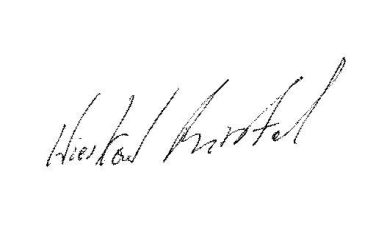 									   Wiesław Misztal			          							Dyrektor Biura SGiPM 